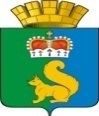 ПРОТОКОЛ внеочередного заседания антитеррористической комиссиив Гаринском городском округе 1 июня 2022 годаПредседательствовал:Присутствовали:I. Обеспечение антитеррористической безопасности населения Гаринского городского округа, расположенного на территории Свердловской области.________________________________________________________________________ .С.Е. Величко, Елисеев А.В. По результатам голосования повестка дня заседания Комиссии утверждена.Принять к сведению доклады председателя антитеррористической комиссии               в Гаринском городском округа (далее – АТК в ГГО) (Величко С.Е.), директора МКУ «ЕДДС Гаринского городского округа» (Елисеев А.В.).В целях обеспечения антитеррористической безопасности населения Гаринского городского округа, расположенного на территории Свердловской области, рекомендовать руководителям организаций, расположенных на территории Свердловской области (независимо от форм собственности):2.1. организовать взаимодействие с территориальными органами ФСБ России, МВД России, МЧС России, МКУ «ЕДДС Гаринского городского округа для организации своевременного информирования и принятия скоординированных мер в случае возникновения угрозы осуществления террористических актов и чрезвычайных ситуаций, разместить на информационных досках учреждений, предприятий, на официальных сайтах                                в информационно – телекоммуникационной  сети «Интернет» информацию о контактных телефонах и телефона доверия правоохранительных органов, информации                                     о необходимости проявления бдительности в целях предотвращения возможных противоправных действий и террористических актов,Срок: до 30 июня 2022 года.2.2. обеспечить проведение инструктажей с персоналом по вопросам антитеррористической безопасности, в том числе по организации порядка действий при возникновении террористических угроз, чрезвычайных ситуаций под подпись, при необходимости актуализировать планы эвакуации при чрезвычайных ситуациях, Срок: до 24 июня 2022 года.2.3. организовать изучение со специалистами, ведущих делопроизводство                             в учреждениях и предприятиях Гаринского городского округа, расположенного                       на территории Свердловской области, изучение методических рекомендаций, направленных антитеррористической комиссией Свердловской области, «Порядок действий в случае поступления анонимных сообщений об актах терроризма, в том числе посредством информационно – телекоммуникационной сети «Интернет»;Срок: до 1 июля 2022 года.3 Руководителям учреждений и предприятий, подведомственных администрации Гаринского городского округа: 3.1. принять исчерпывающие меры безопасности, направленные на соблюдение порядка доступа в учреждения, при необходимости актуализировать планы эвакуации при чрезвычайных ситуациях,Срок: до 30 декабря 2022 года.3.2. периодически проверять работоспособность инженерно – техничского оборудования, обеспечивающих антитеррористическую безопасность в учреждении, предприятии,Срок: до 30 декабря 2022 года.4. Директору МКУ «Единая дежурно-диспетчерская служба Гаринского городского округа» (Елисеев А.В.) обеспечить непрерывность сбора, анализа и обмена информацией о развитии обстановки на территории Гаринского городского округа,Срок: до 30 декабря 2022 года.5. Рекомендовать начальнику ОеП № 20 (дислокация п.г.т. Гари) МО МВД России «Серовский» (Бурдов С.А.):5.1. провести проверку готовности сотрудников полиции к реагированию                         на изменение обстановки и действиям в условиях осложнения оперативной обстановки; 5.2. проводить анализ состояния миграционной обстановки на территории Гаринского городского округа.По результатам голосования решения приняты единогласно.О результатах исполнения мероприятий, указанных в настоящем протоколе информировать секретаря антитеррористической комиссии в Гаринском городском округе.Срок – не позднее трех рабочих дней со дня истечения срока исполнения мероприятия. Контроль за исполнением настоящего протокола возложить на секретаря антитеррористической комиссии в Гаринском городском округе.Председатель антитеррористической комиссиив Гаринском городском округе,глава Гаринского городского округа                                                                  С.Е. ВеличкоВера Анатольевна Черкашина8(34387) 2-10-70ДОКЛАДИнформирую Вас о том, что 01.06.2022 в 10.00 часов от оперативный дежурный МКУ «Единая дежурно-диспетчерская служба Гаринского городского округа» доложил о том, что 09.59 часов (время местное) 01.06.2022 поступил звонок по системе «112» от секретаря Федерального суда Серовского района Гурьевой Л.И.      о поступлении на электронную почту сообщения о минировании всех зданий суда Свердловской области. На сегодняшний день оперативная обстановка на территории Гаринского городского округа спокойная. Все учреждения и предприятия работают в штатном режиме. В случае осложнения оперативной обстановки всем руководителям действовать согласно Плана мероприятий по обеспечению безопасности при установлении уровней террористической опасности на территории Гаринского городского округа.1 июня 2022 года         № 3Глава Гаринского городского округа, председатель антитеррористической комиссии в Гаринском городском округе-Величко С.Е.Начальник ОеП № 20 (дислокация п.г.т. Гари) МО МВД России «Серовский», заместитель председателя антитеррористической комиссии-Бурдов С.А.Специалист 1 категории отдела ГО и ЧС и МОБ работы администрации Гаринского городского округа, секретарь -Черкашина В.А.Ведущий специалист отдела ГО и ЧС и МОБ работы администрации Гаринского городского округа, член комиссии-Гагарина О.С.Начальник ПЧ 6/3 ГКПТУ СО ОПС Свердловской области № 6, член комиссии -Александров А.С.Председатель Думы Гаринского городского округа, член комиссии-Каргаева Т.ВНачальник ФКУ ИК-8 ГУФСИН России по Свердловской области-Таланов Е.В.Приглашенные:Директор Муниципального казенного учреждения «Единая дежерно-диспетчерская служба Гаринского городского округа (далее – МКУ «ЕДДС Гаринского городского округа»-Елисеев А.В.